  	  Hadeed Ahmed      D.O.B.-09/10/03   Heights: 5’ 9”    Weight: 165 lbs.    Hair: Black     Eyes: Dark BrownFILM					   Roles			   ProducerPisces				                    Classmate		  	   Joshua Garcia Nefarious (2013)                                                       TJ			                    Zulema NallMuerte en el Infierno	             	                    Mauricio			   Alonso O.LaraHouston			     	   Parade Crowd		                    Bastian Gunther	Osprey					   Restaurant customer	   	   Syed AfserOsveta	Brutalis				   Tommy			   J.Q. GwynnWhole other world			   Student 			   SV ProducerThe Jacket				   CJ			  	   Zulema NallVenganza en la Sangre			   Lead			                    Estrella CervantesEggs (TV Series)			   Cristo Rivera			   Ricker GuerreroOne Last Clue			                    Brandon			   Ricker Guerrero	The Candidate				   Extra			                    Don OkoloAlita Battle Angel                                                  Extra	                                                     Robert Rodriguez	                                                  Harvey                                                                       Shelter 3 Evacuee 	                    Michael Sterlin     			    	THEATERBah Humbug			                   Young Ebenezer                                 Judie ValentineWinter Concert			                    King		                                    Ms. LeGrandLa Pastorela Comica                                             Jose                                                          Eagle eye Art AcademyYellow Rose of Texas                                          Leonardo                                               Liestman Elementary                       INDUSTRIAL                            Commercial Pro- Video & Film inc.                Lead			               Matt Cowden	                            Kronies Kast	                                Kid #2		                                John Papola                            What You Think I’m On	                                Classmate	                  	               David Nguyen/Vision                           TRAINING                           Commercial on camera acting                           Brock Allen Casting                           Sally Allen/ Beth Sepko                           TV Sitcom/ Monologue                                       Page Parkes Center                             Sara Gaston                           Film Acting Technique                                         Studio                                                      John Lansch                           Stay in Character                                                     One  Source Talent                             Sabbath Obot                            Monologue Intensive                                             LA Casting                                            Krisha Bullock                            Actors Improv                                                          Community College                           Mykle Mccoslin                           Private Instruction                                                   Page Parkes Center                             Sara Gaston                           SPECIAL SKILLS                      Speaks English/Spanish, Black belt at Tae Kwon Do, Rides Bikes, Plays Basketball, and Sings in choir.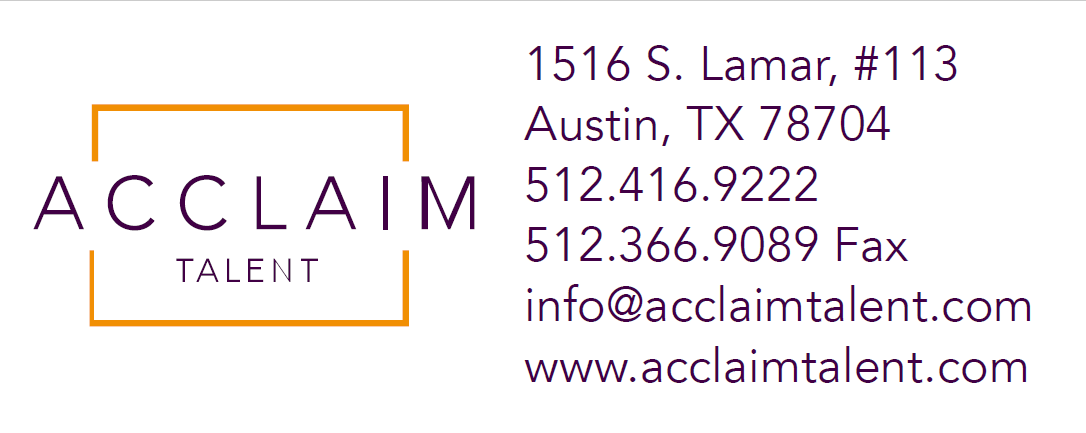 